MÁME RÁDI TÁTU S MÁMOU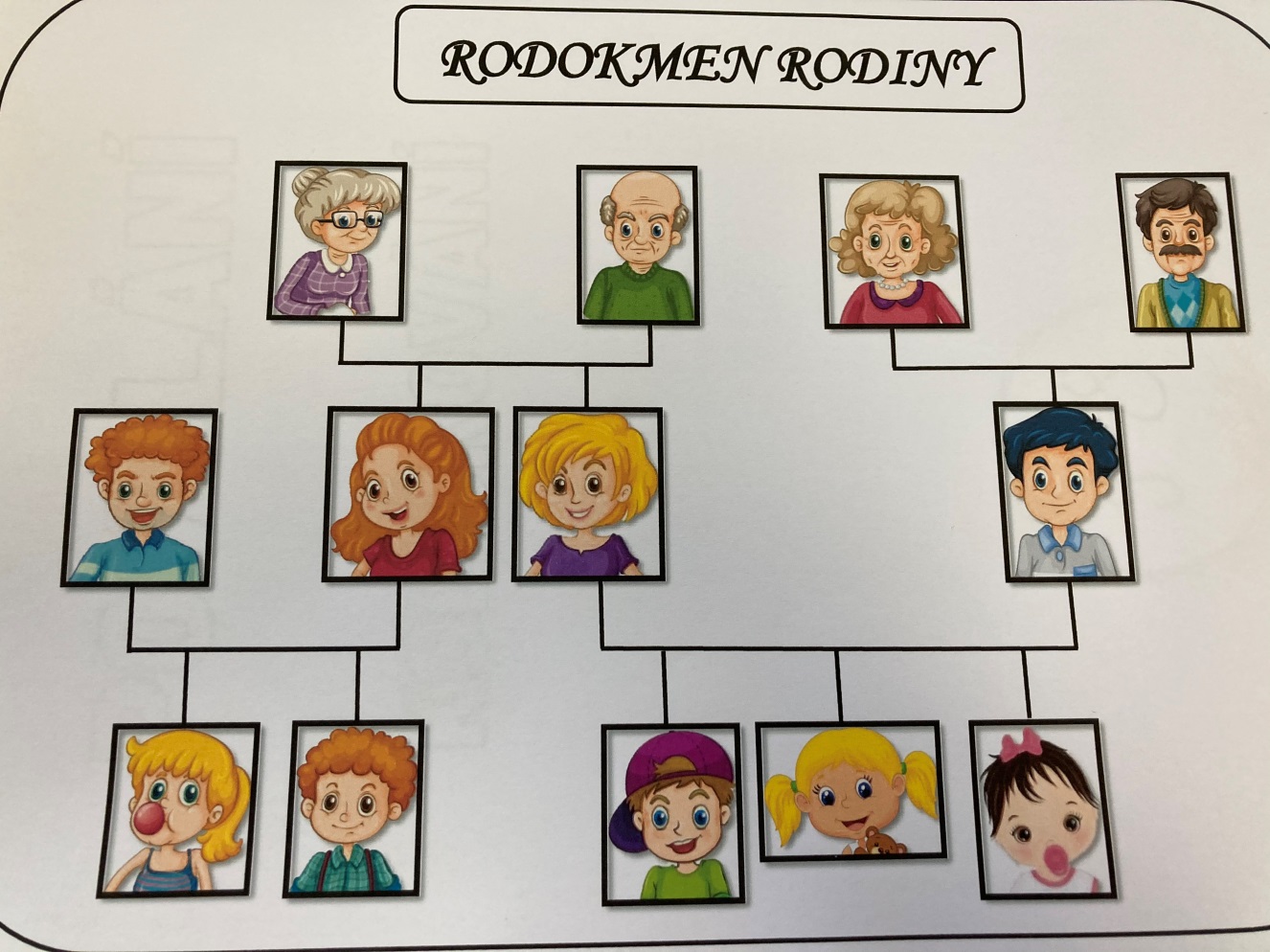 Milí Medvídci a jiní (Motýlci, Sluníčka), zkuste poprosit rodiče o pomoc a povězte si, kdo všechno patří do vaší rodiny (maminka, tatínek, sestřička, bráška, babička, dědeček, teta…) pojmenujte společně všechny členy rodiny- zkuste si vzpomenout i na jména. Obrázek vám může pomoci k popisování a ukazování. Děti rozvíjí svoji slovní zásobu (sestřenice, bratranec, teta, strejda, prababička…)První hláskaNajdi správný obrázek, který začíná na stejnou hlásku jako daný obrázek. (maminka- motýl) Společně můžete říkat další slova na danou hlásku.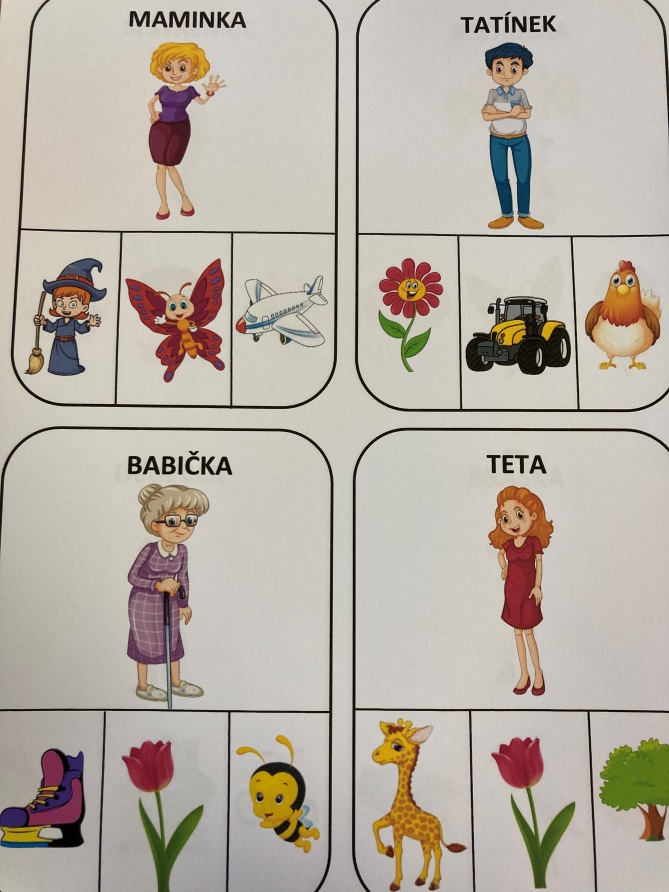 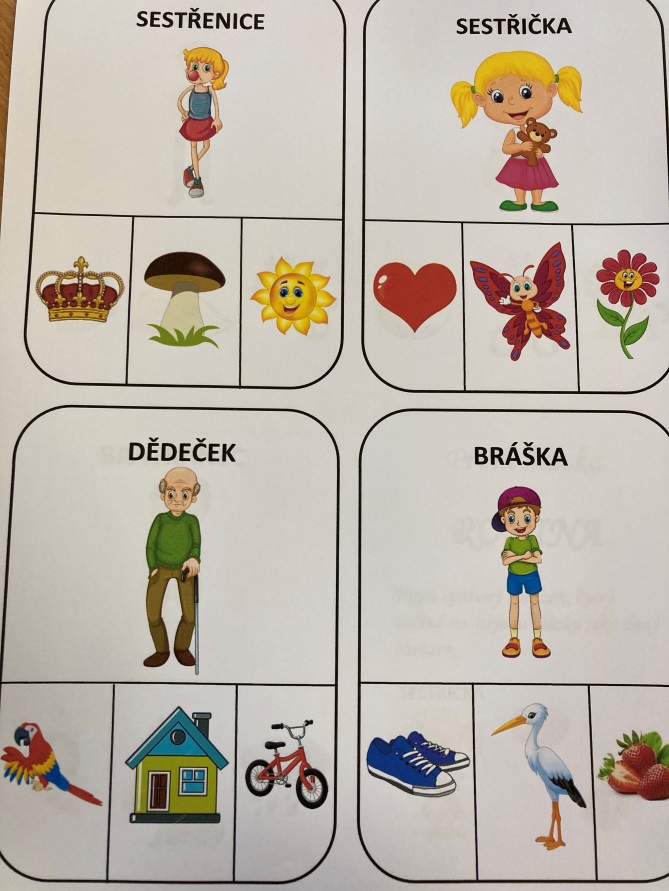 SlabikováníKaždý obrázek vytleskejte a spočítejte na kolik je slabik. Po vytisknutí děti mohou vybarvit daný počet puntíků. Pokud není možnost vytisknutí, děti mohou počet znázornit na prstech.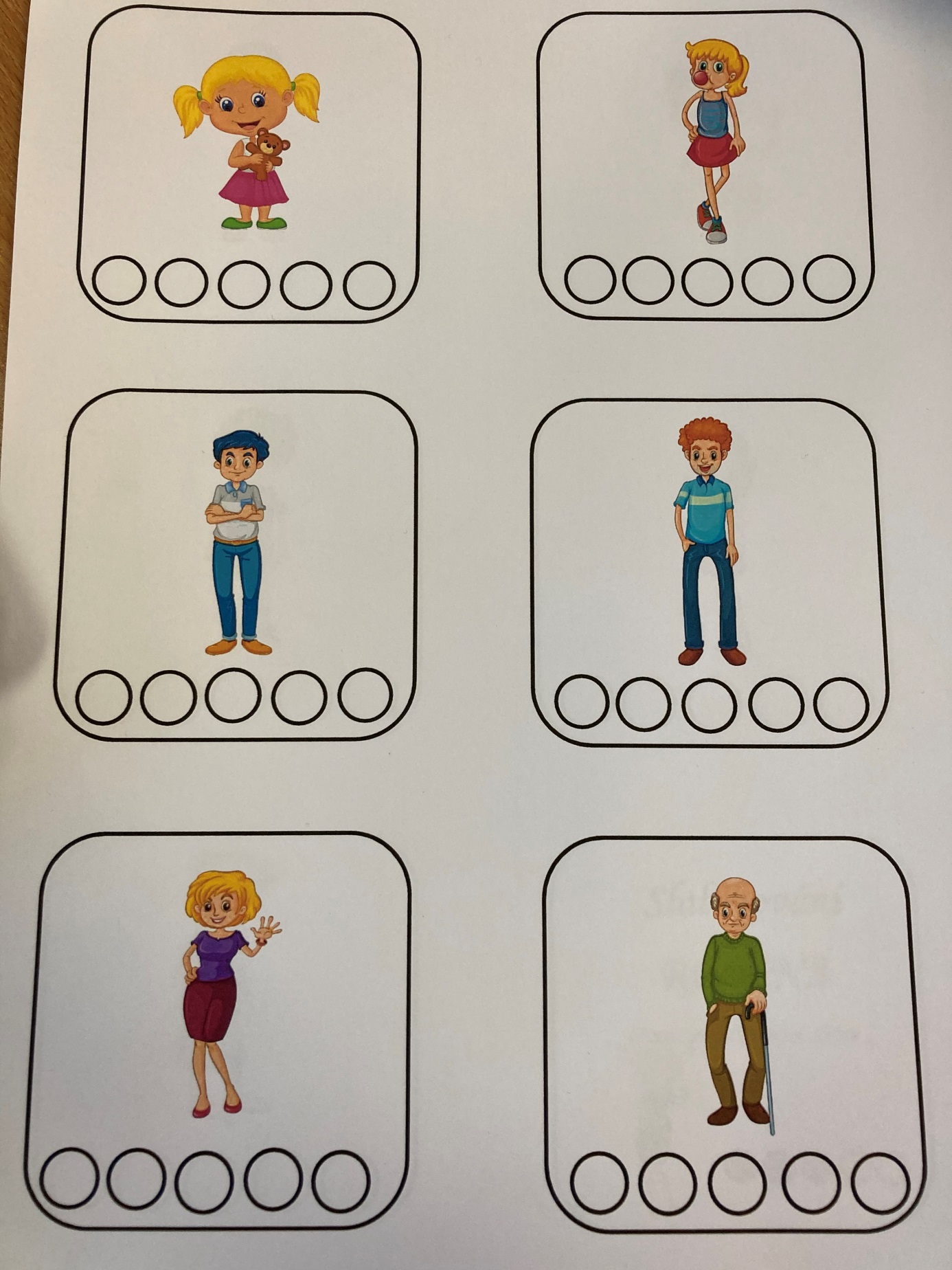 Předmatematické dovednostiNajdi správný počet (puntíků, počet na prstech) podle toho kolik je na obrázku rodinných členů.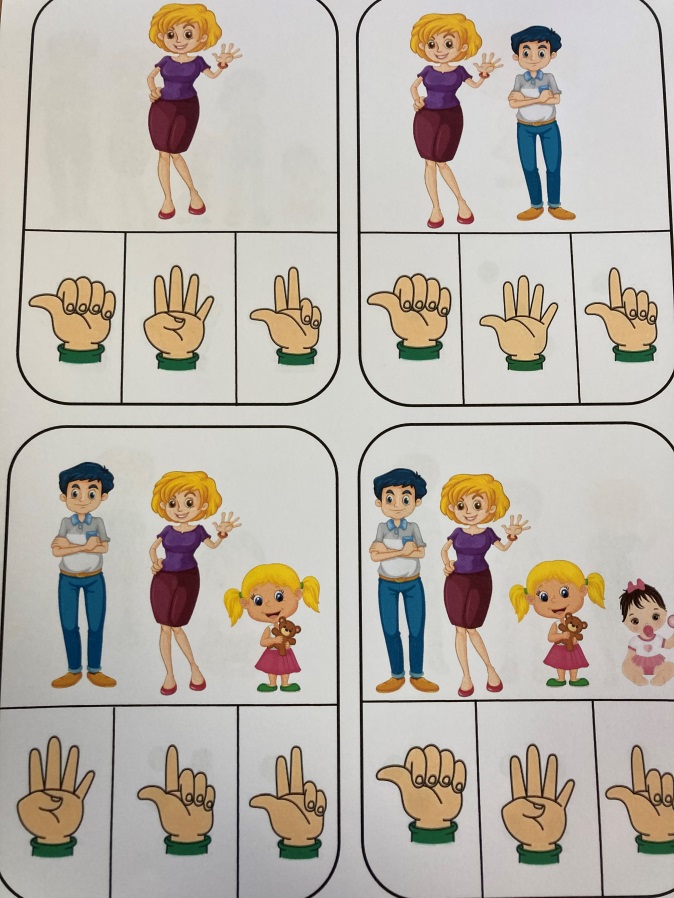 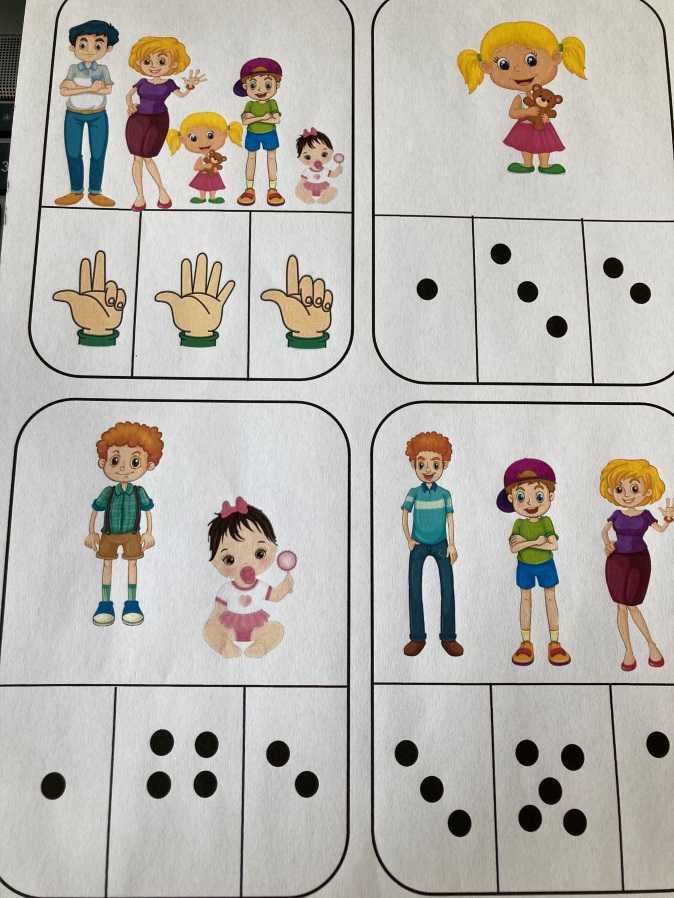 Básnička : Moje rodina a jáTu je taťka a tu mamka,Malý bratr, babi, děda,Kdo tu chybí, kde jsem já?To nevadí, žádná chybaTři roky už přece mám,Dokreslím se rychle sám.A teď mám pro vás děti úkol: vezměte si papír nebo vytištěný list a k tomu pastelky a nakreslete sebe. Kdo bude chtít může nakreslit celou svoji rodinu . Budeme moc rádi když nám obrázek pošlete, nebo donesete do MŠ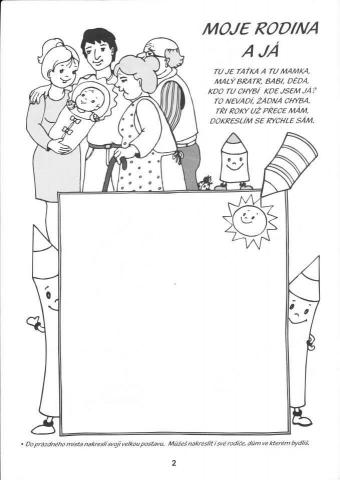 GrafomotorikaPrstíkem obtáhněte cestičku mezi dětmi, kdo má možnost může vytisknout a obtáhnout pastelkou.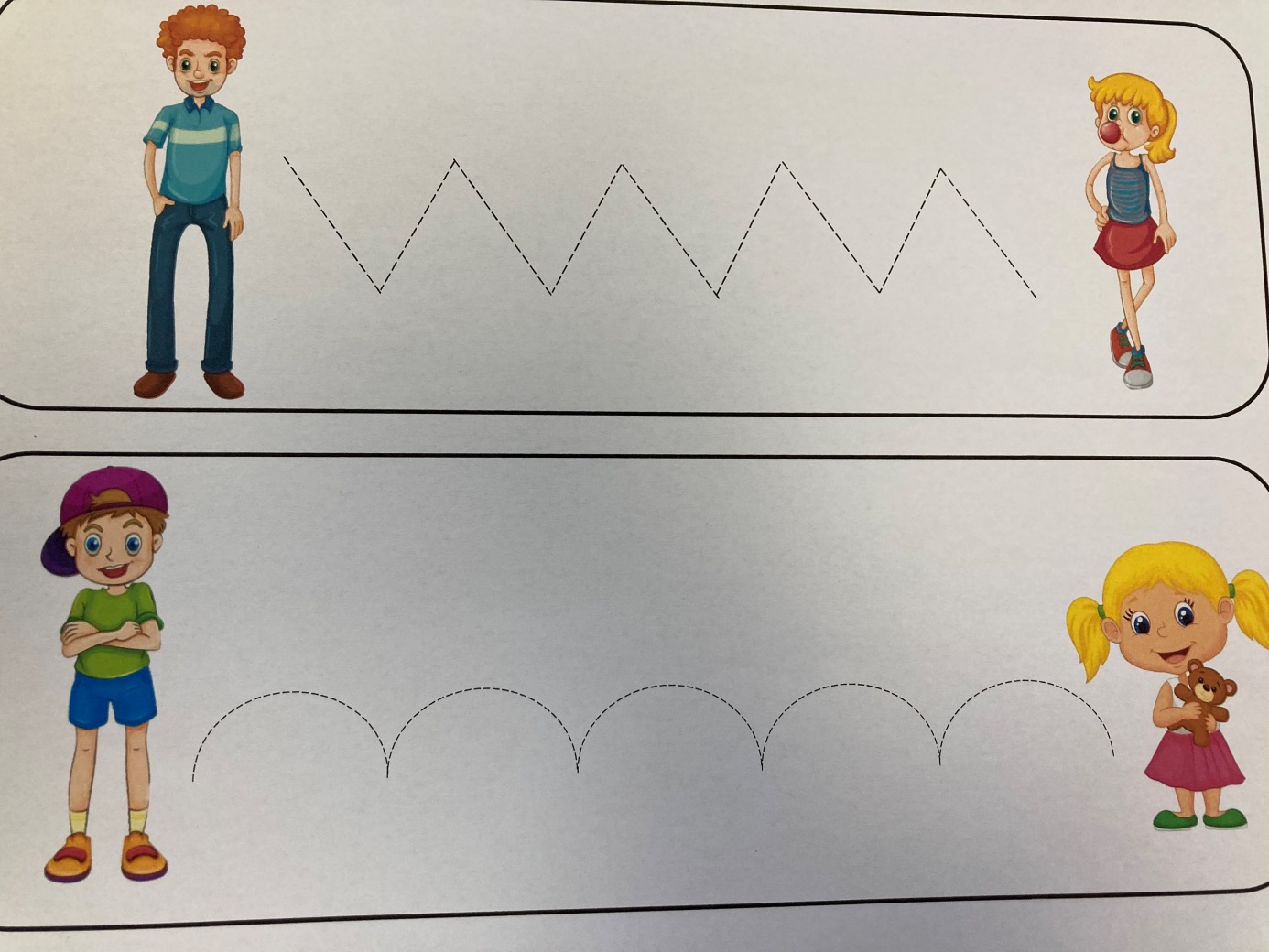 Pozornost : najdi obrázek, který ve spodní tabulce chybí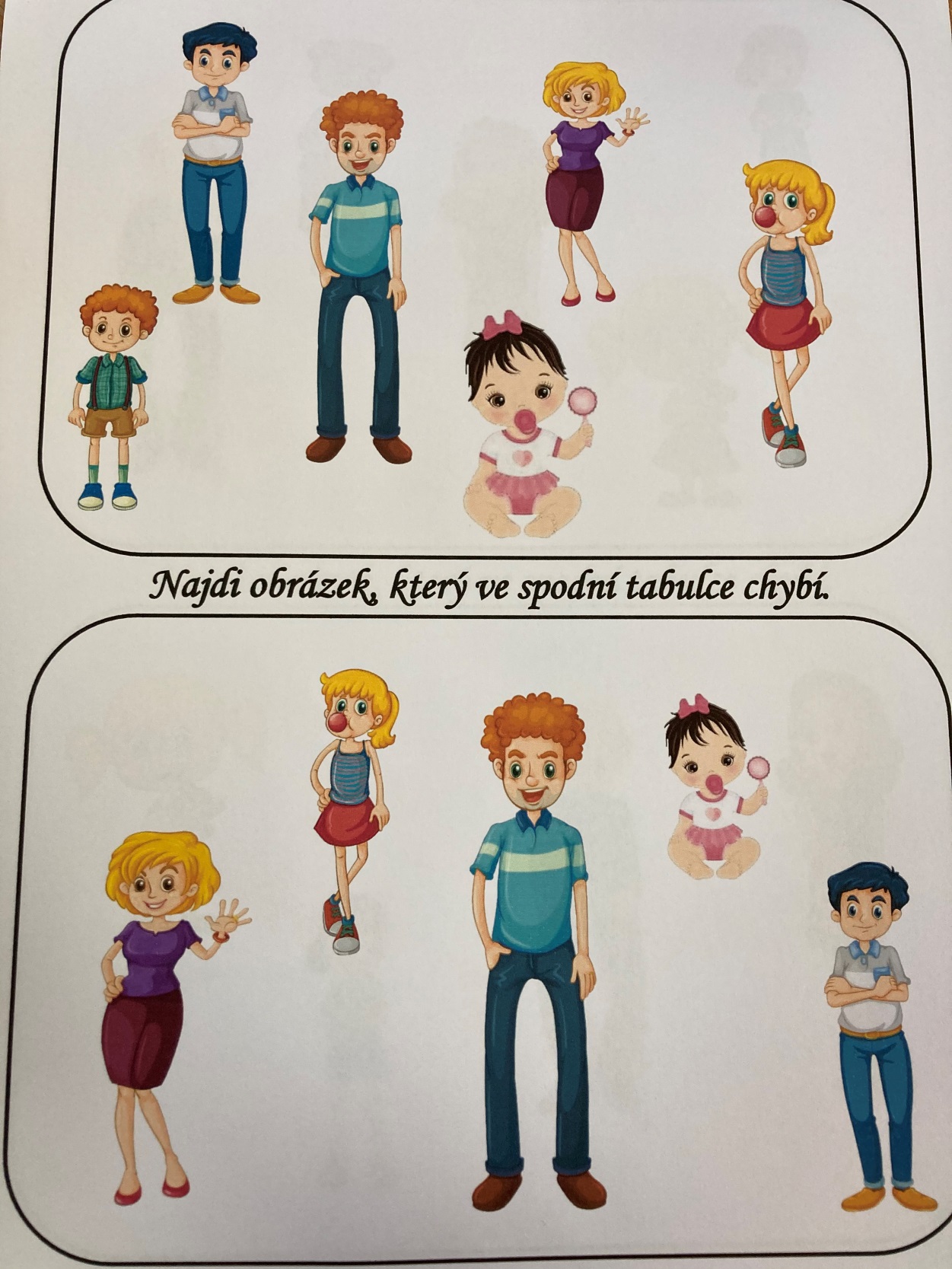 Své výrobky nám můžete posílat na email n.lelkova@email.cz.Těší se na vás třídní učitelky Lada a Natálka , Monča s Pájou 😊      a Janička s Dášou 😊RÁMCOVÝ CÍL: Rozvoj základních kulturně společenských postojů, návyků a dovedností dítěte, rozvoj schopností projevovat se autenticky, chovat se autonomně, prosociálně a aktivně se přizpůsobovat spol. prostředí a zvládat jeho změny.